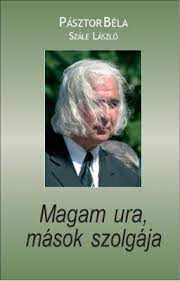 Ferge ZsuzsaElőszó 	        Pásztor Béla – Szále László: 	        Magam ura, mások szolgájaAz Európai Uniónak van egy közös elképzelése, hogy ne mondjuk víziója a holnap lokalitásairól. Ezeket olyasmi jellemezné, mint a szoros tár-sadalmi összetartozás, társadalmilag kiegyenlített lakásviszonyok, mindenki számára elérhető szociális, egészségügyi és oktatási lehetőségek. Az, hogy a demokrácia és kulturális dialógus terepei, a zöld és környezeti regene-ráció központjai, vonzásközpontok és a fejlődés motorjai.  A valóságban a települések egy részében számos probléma koncent-rálódik, mint a munkanélküliség, a szegregáció, a szegénység. Ezekre a települések egy része megoldásokat keres – több-kevesebb sikerrel. Veres-egyház a hatvanas évekig a kicsi, szegény, súlyos munkanélküliséggel küzdő falvak közé tartozott, sokféle széthúzással. Aztán 65-ben Pásztor Bélát kinevezték (akkor még nem voltak valóságos választások) a telepü-lés vezetőjének, azaz tanácselnökének. Azóta tart ez a megbízatás – a több-szörösére nőtt városban is. „Amíg elfogadnak, eltűrnek azok, akik jogo-sultak rá, hogy döntsenek rólam, addig csinálom. Vagyis: amíg meg-választanak, kitöltöm a szolgálati időm”. A választók pedig ismételten kétharmados-négyötödös többséggel döntenek mellette, a 80. évet már túllépő Pásztort sokan ma is arra kérik, hogy induljon a legközelebbi vá-lasztáson. Az 56 éves folyamatos településvezetői megbízatása nem csu-pán Magyarországon, hanem valószínűleg Európában is példa nélkül áll.Személyében bátor ember. Ezt mutatja válasza arra, mikor illetékes főnöke azt kívánta, hogy lépjen be a pártba. Ekkor hangzott el a következő beszélgetés: Miért kéne belépnem – kérdezte Pásztor naivan. Nagyobb lesz a tekintélye, a megbecsülése – felelte a főnök. Pásztor erre azt vála-szolta: ha a munkámért nem becsülnek meg, más megbecsülést nem ké-rek. Bátorsággal vállalja vallásos meggyőződését, amiért mintha szintén respektálnák. És bátran vállalja a kormányzat értékelését is. Látja, hogy „a rendszerváltás s nyomában az önkormányzati rendszer nagyobb önállósá-got, szabadságot adott. A legfontosabbra: az önálló gazdálkodásra. Igaz, a központi hatalom azóta sokat el- vagy visszavett belőle. Hatalmas erőt tékozolva el kihasználatlanul. Azt kell mondanom, az indulásbélihez képest a mai helyzet valóságos rabság.”A településfejlesztő munka végtelen volt. Pásztor könyve végén szo-morúan vallja be, és vállalja, hogy családjával is sokkal kevesebbet tudott törődni, mint kellett volna, mert csak „egy 100 százalék van”. Igaz, cso-dálatos felesége, Erzsike, akitől a könyv írása idején kellett elbúcsúznia, biztosította ezt a másik 100 százalékot. A fejlesztés nyomán Veresegyház fél évszázad alatt kis faluból huszonkétezer lakosú város lett. A könyv, amelyhez ezt az előszót írom, ennek a folyamatnak a leírása.Pásztor Béla megállíthatatlan lendülete nyomán Veresegyház sokkal gazdagabb a polgárok jólétét és jóllétét szolgáló intézményekben, mint a hasonló nagyságú városok. Felsorolni is sok, mi minden épült itt néhány évtized alatt. Kezdték a talaj megszilárdításával, a mocsári víz levezeté-sével, a saras utak járhatóvá tételével. Folytatták intézmények sokasá-gával. Új bölcsőde, több óvoda, általános iskola valamint gimnázium épült. Mindenhová, az utcákra is bevezették a fényt. A munkahely-teremtéshez, az ingázás csökkentéséhez üzemeket hoztak létre, és fogad-tak be – külföldieket is. Az orvosi rendelőintézetet – ami már a szomszéd településeket is kiszolgálja – nem egy szabály megszegésével építették fel. Akárcsak a benzinkutat. Az állami otthonból kitelepített, minden telepü-lés által elutasított gyerekeket befogadták, és lakásokat építettek számuk-ra. A spontán összevisszasággal kuszaságot okozó zártkerteket nagy vi-tákkal övezett folyamat során megvásárolták, biztosítva, hogy később az eredeti tulajdonos azt visszavásárolhassa. Így érvelt: „Készen vannak a rendezési tervek, hol lesznek közintézmények, hol lakóparkok, hol utcák, terek, ipari területek, s amikor eladásra kerül a sor, ott lesz már a víz, a villany, a gáz, a telefon, tehát teljesen közművesített telkekként fogjuk majd árusítani azokat a területeket, amelyek nincsenek közcélokra kiszemelve.”Bizonyára sok kulcsa van Pásztor hihetetlenül eredményes munká-jának. Én ezek közül a legfontosabbnak azt tartom, ahogy a közösségét látja. Nemrégiben írtam valahol, hogy aki fent van, ritkán néz le. Pásztor Béla meggyőződése ennek az ellenkezője. „Tudnia kéne mindenkinek – fent levőknek, magas lovon ülőknek, mindent jobban tudóknak –, hogy a leg-fontosabb dolgok alul vannak. Az alapok, a pillérek, a gyökerek, a nép. A fa alulról nő, a ház, a karrier, a társadalom alulról épül. Egy ország lakos-ságának legnagyobb hányada – még a gazdag országokban is – alul van. A munkahelyi hierarchiákban, anyagi viszonyaiban, iskolázottságában.” Pásztor Béla az alapokra akar támaszkodni. Ezért vált legfőbb erő-forrásává a közösségi munka. A hatalom sosem érdekelte, mert abban mindig érzékelte az önkényt, és a lent lévők autonómiájának korlátozását. Márpedig – bár maga ritkán említi – legfontosabb kulcsszava az autonó-mia lehetne az együttműködéssel együtt. „(E)ngem tanácselnökként sem a hatalom érdekelt, hanem az emberek szolgálata, és a település fejlődése. A rendszer megváltozott, de a helyi közösségek célja továbbra is az, hogy az életük jobb legyen.”Mindig minden lehetőséget megragadott, hogy pénzt szerezzen a településnek, de ennek felhasználása is gyakran csak úgy volt lehetséges, hogy a közösség tagjai adták a munkához a szakértelmüket, az innovációs ötleteiket és a munkájukat. „Tudtam, az én szakmámban minden siker közös munka eredménye, s azt is, hogy a régi sikerek nem garantálják, hogy az új vállalkozás is biztos siker.” Az önkormányzat számára nem helyi hivatal. Legalábbis többnek kellene lennie. Magyary Zoltánt, a közigazga-tás egykori  tudósát követve vallja, hogy „a községi és törvényhatósági ön-kormányzat legnagyobb értéke az, hogy lehetőséget ad a közönségnek – a lakosságnak – a közigazgatásban való aktív részvételére.” Magam ezt tar-tom a demokrácia lényegének. Azt, hogy a köznek köze van a közhöz. Magyarország népessége sok kutatás szerint individualista, kevéssé hajlik a szolidaritásra. Pásztor Béla ezt a nagyon is általános jellemzőt fordította meg.  Miközben az országot a hatalom gyűlöletpolitikája nyo-mán sokféle szétszakadás fenyegeti, Veresegyház az elfogadás-politika nyomán egyre összetartozóbb, az újonnan jötteket is befogadóvá vált.A közösségi munkák, amelyek már szinte a lakók második természetébe épültek be, sűrű szövetet hoztak létre: „Az így szövődő lelki szövet a város igazi kötőanyaga.”Humorba rejtett büszkeséggel írja: A sok társadalmi munka nem-csak út- járda-, iskolaépítést jelentett, hanem a közösségi szellem építését is. (…) Állítom, az égből a csillagok leszedésére is el lehetett volna hívni őket. Legfeljebb azt mondták volna, jó, jövünk, de a tanács (ön-kormányzat) hozza a megfelelő méretű létrákat.”                                                                                                                             			Pásztor Béla – Szále László: Magam ura, mások szolgája			Noran Libro Kiadó – Települési Önkormányzatok 			Országos Szövetsége, Budapest, 2021.